23.06.2022 г №62 РОССИЙСКАЯ ФЕДЕРАЦИЯ
ИРКУТСКАЯ ОБЛАСТЬ
НИЖНЕУДИНСКИЙ РАЙОН
АТАГАЙСКОЕ МУНИЦИПАЛЬНОЕ ОБРАЗОВАНИЕАДМИНИСТРАЦИЯ РАСПОРЯЖЕНИЕО ЗАПРЕТЕ НА РОЗНИЧНУЮ ПРОДАЖУАЛКОГОЛЬНОЙ ПРОДУКЦИИ В ДЕНЬ МОЛОДЕЖИ26 ИЮНЯ 2022 ГОДАВ соответствии с Федеральным законом № 171-ФЗ «О государственном регулировании производства и оборота этилового спирта, алкогольной и спиртосодержащей продукции и об ограничении потребления алкогольной продукции», подпунктом «б» пункта 1 постановления Правительства Иркутской области от 14.10.2011 г. № 313- пп «Об установлении требований и ограничений в сфере розничной продажи алкогольной продукции на территории Иркутской области»:Запретить розничную продажу алкогольной продукции на территории Атагайского муниципального образования в День молодежи 26 июня 2022 года с 8.00 до 23.00 часов.Довести данное распоряжение до хозяйствующих субъектов, осуществляющих розничную продажу алкогольной продукции, пива и пивных напитков.Контроль за исполнением настоящего распоряжения оставляю за собой.Глава Атагайского муниципального образованияЮ.В. Кузнецов 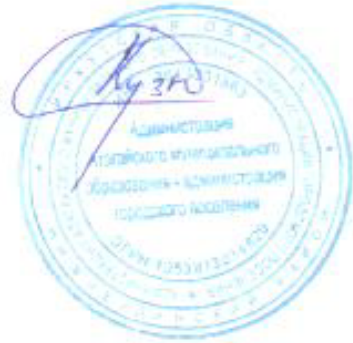 22.06.2022 г. №61РОССИЙСКАЯ ФЕДЕРАЦИЯ
ИРКУТСКАЯ ОБЛАСТЬМУНИЦИПАЛЬНОЕ ОБРАЗОВАНИЕ
«НИЖНЕУДИНСКИЙ РАЙОН»АТАГАЙСКОЕ МУНИЦИПАЛЬНОЕ ОБРАЗОВАНИЕАДМИНИСТРАЦИЯ РАСПОРЯЖЕНИЕО ЗАПРЕТЕ НА РОЗНИЧНУЮ ПРОДАЖУАЛКОГОЛЬНОЙ ПРОДУКЦИИ В ДЕНЬ ПРОВЕДЕНИЯВЫПУСКНОГО ВЕЧЕРА 24 ИЮНЯ 2022 ГОДАВ соответствии с Федеральным законом № 171-ФЗ «О государственном регулировании производства и оборота этилового спирта, алкогольной и спиртосодержащей продукции и об ограничении потребления алкогольной продукции», постановления Правительства Иркутской области от 14.10.2011 г. № 313- пп «Об установлении требований и ограничений в сфере розничной продажи алкогольной продукции на территории Иркутской области»Запретить розничную продажу алкогольной продукции на территории Атагайского муниципального образования с 14.00 до 23.00 ч. в день проведения Выпускного вечера, 24 июня 2022 года.Довести данное распоряжение до хозяйствующих субъектов, осуществляющих розничную продажу алкогольной продукции, пива и пивных напитков.Контроль за исполнением настоящего распоряжения оставляю за собой.Глава Атагайского муниципального образования                                  Ю.В. Кузнецов                                                       	